Magnetická pomůcka „Co jsem dnes snědl/a?“Tato pomůcka je určena pro jednoduchý záznam denního příjmu stravy. Je primárně určena pro děti ve věku 3-6 let. Aby bylo použití pomůcky efektivní, předpokládáme zapojení dospělých osob (primárně rodičů), který žijí s dítětem/dětmi ve společné domácnosti.Postup:Magnetickou lištu umístěte na dobře přístupné viditelné místo např. na lednici v kuchyni. Magnetická lišta představuje doporučený denní příjem jednotlivých potravinových skupin, kde 1 políčko představuje 1 porci. Každá potravinová skupina je podbarvena určitou barvou:Žlutá – přílohy, pečivo, obiloviny; 5 porcíModrá – mléko a mléčné výrobky; 2 porceRůžová – vejce, maso, masné výrobky, ryby, luštěniny; 2 porceČervená – ovoce; 2 porceZelená – zelenina; 3 porceŠedá – pochutiny; 1 porceDo prostoru kolem lišty přidejte jednotlivé magnetky. Magnetky potravin jsou rovněž podbarveny jednotlivými barvami, podle toho do jaké potravinové skupiny patří např. mléko a mléčné výrobky mají na liště modrou barvu a proto i magnetky potravin z této skupiny (sýr, pudink, pribináček apod.) mají také modré pozadí.V průběhu dne, podle toho co jste jedli, připínejte magnetky potravin na magnetickou lištu. Magnetky připínejte na lištu tak, aby vždy souhlasilo pozadí. V optimálním případě jsou všechny políčka magnetické lišty obsazeny. Žádné políčko není prázdné a žádná magnetka nepřebývá. Pomůcka je vytvořena na základě výživových doporučení pro děti od 3 do 6 let.Orientačně se tímto doporučením může řídit i dospělý člověk.Nezapomínejte na pitný režim!Jaké potraviny patří do barevných potravinových skupin?Žlutá – Přílohy, pečivo, obilovinyRůzné druhy pečiva (rohlíky, housky, chléb, celozrnné, žitné, pšeničné, vícezrnné, apod.), rýže, těstoviny, brambory, knedlík, müsli, kukuřičné lupínky, ovesné vločky, kaše, jiné přílohy (bulgur, kuskus, quinoa, pohanka apod.)Modrá – Mléko a mléčné výrobkyMléko, mléko kefírové, acidofilní, jogurt (bílý, ovocný, jogurtové mléko), podmáslí, zákys, zakysaná smetana, smetana s nízkým obsahem tuku, pudink, tvarohovo-smetanové krémy (pribináček, bobík apod.), všechny typy sýrů (mozzarella, eidam, gouda, čedar, ementál, parmezán, apod.), tvarohové sýry (žervé, cottage, lučina apod.), cottage, tvaroh, termix.Růžová – Vejce, maso a masné výrobky, ryby, luštěninyVejce, všechny druhy masa (hovězí, drůbeží, vepřové, králičí, mleté apod.), masné výrobky (šunka  jakostní třídy „nejvyšší jakosti“ nebo „výběrová“), ryby, rybí konzervy, luštěniny (hrách, čočka, cizrna, fazole, fermentované výrobky ze sóji – tempeh, miso, natto), vnitřnosti (játra, ledvinky apod.).Červená – Ovoce - všechny druhy ovoce.Zelená – Zelenina - všechny druhy zeleniny (patří sem i meloun).Šedá – PochutinyBonbony a sladkosti, čokoláda, dort, kobliha, palačinky, oplatka, zmrzlina, nanuk, slané pochutiny (chipsy, slané tyčinky, křupky apod.), hranolky, párky, klobásy, paštika, slaninaJak určím 1 porci?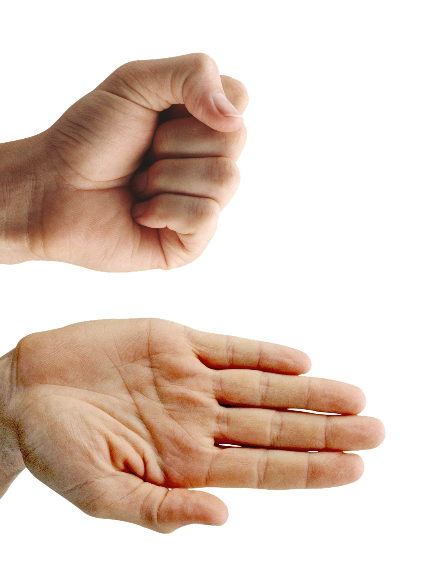 Žlutá – Přílohy, pečivo, obiloviny 1 porce chleba = velikost rozevřené celé dlaně včetně prstů1 porce pečiva = velikost sevřené pěsti1 porce vařené rýže = velikost sevřené pěsti1 porce vařených těstovin = velikost sevřené pěsti1 porce vařených brambor = velikost sevřené pěsti1 porce müsli = velikost sevřené pěsti1 porce kukuřičných lupínků = velikost sevřené pěstiModrá – Mléko a mléčné výrobky1 porce mléka = 1 hrnek (velikost sevřené pěsti)1 porce jogurtu = 1 hrnek (velikost sevřené pěsti)1 porce sýra (plátek) = 1 otevřená dlaňRůžová – Vejce, maso a masné výrobky, ryby, luštěniny 1 porce méně tučného masa nebo ryb = 1 otevřená dlaň1 porce tučného masa, červeného masa nebo tučných ryb = 1 otevřená dlaň1 porce šunky (plátek) = 1 otevřená dlaň1 porce luštěnin = velikost sevřené pěstiČervená – Ovoce 1 porce = velikost sevřené pěstiZelená – Zelenina1 porce = velikost sevřené pěstiŠedá – Pochutiny  = potraviny, které v malém množství neuškodí.1 porce sladkostí či slaných potravin = 1 ks, nebo velikost sevřené pěsti. Tuto  porci jako jedinou není nezbytné dodržovat denněOtázky a odpovědiKam zařadím tuky (máslo, olej apod.)?Odpověď: Tuky v těle hrají důležitou roli. V pomůcce je však samostatně nenajdete, protože jsou součástí běžných potravin a nezbytnou součástí vaření. Kam patří zeleninová polévka?Odpověď: Zeleninová polévka se počítá jako 1 porce zeleniny. Je to výborný způsob jak podávat zeleninu dětem.